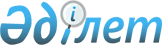 Мәслихаттың 2017 жылғы 20 желтоқсандағы № 140 "Науырзым ауданының 2018-2020 жылдарға арналған аудандық бюджеті туралы" шешіміне өзгерістер енгізу туралы
					
			Мерзімі біткен
			
			
		
					Қостанай облысы Науырзым ауданы мәслихатының 2018 жылғы 28 қарашадағы № 233 шешімі. Қостанай облысының Әділет департаментінде 2018 жылғы 7 желтоқсанда № 8154 болып тіркелді. Мерзімі өткендіктен қолданыс тоқтатылды
      2008 жылғы 4 желтоқсандағы Қазақстан Республикасы Бюджет кодексінің 106 және 109-баптарына сәйкес, Науырзым аудандық мәслихаты ШЕШІМ ҚАБЫЛДАДЫ:
      1. Мәслихаттың 2017 жылғы 20 желтоқсандағы № 140 "Науырзым ауданының 2018-2020 жылдарға арналған аудандық бюджеті туралы" шешіміне (Нормативтік құқықтық актілерді мемлекеттік тіркеу тізілімінде № 7450 болып тіркелген, 2018 жылғы 16 қаңтарда Қазақстан Республикасы нормативтік құқықтық актілерінің эталондық бақылау банкінде жарияланған) мынадай өзгерістер енгізілсін:
      көрсетілген шешімнің 1-тармағы жаңа редакцияда жазылсын:
      "1. Науырзым ауданының 2018-2020 жылдарға арналған бюджеті тиісінше 1, 2 және 3-қосымшаларға сәйкес, оның ішінде 2018 жылға мынадай көлемдерде бекітілсін: 
      1) кірістер – 2 599 675,8 мың теңге, оның iшiнде:
      салықтық түсімдер бойынша – 238 518,0 мың теңге; 
      салықтық емес түсімдер бойынша – 5 169,0 мың теңге;
      негiзгi капиталды сатудан түсетiн түсiмдер бойынша – 18,0 мың теңге;
      трансферт түсімдері бойынша – 2 355 970,8 мың теңге;
      2) шығындар – 2 634 988,9 мың теңге;
      3) таза бюджеттiк кредиттеу – 7 162,0 мың теңге, оның iшiнде: 
      бюджеттiк кредиттер – 10 994,0 мың теңге;
      бюджеттiк кредиттердi өтеу – 3 832,0 мың теңге; 
      4) қаржы активтерiмен операциялар бойынша сальдо – 0,0 мың теңге;
      5) бюджет тапшылығы (профициті) – -42 475,1 мың теңге; 
      6) бюджет тапшылығын қаржыландыру (профицитін пайдалану) – 42 475,1 мың теңге: 
      қарыздар түсімі – 10 994,0 мың теңге;
      қарыздарды өтеу – 3 832,0 мың теңге;
      бюджет қаражатының пайдаланылатын қалдықтары – 35 313,1 мың теңге.";
      көрсетілген шешімнің 4-тармағы жаңа редакцияда жазылсын:
      "4. 2018 жылға арналған аудандық бюджетте республикалық бюджеттен ағымдағы нысаналы трансферттер түсімінің көзделгені ескерілсін, оның ішінде:
      оқу кезеңінде негізгі қызметкерді алмастырғаны үшін мұғалімдерге қосымша ақы төлеуге 1 142,0 мың теңге сомасында;
      бастауыш, негізгі және жалпы орта білім білім беру бағдарламасын іске асыратын және ұлттық біліктілік тестінен өткен, педагогикалық дағдылардың біліктілігі үшін мұғалімдерге қосымша ақы төлеуге 4558,0 мың теңге сомасында;
      жаңартылған білім мазмұны бойынша бастауыш, негізгі және жалпы орта білім беретін оқу бағдарламаларын іске асыратын білім беру ұйымдарының мұғалімдеріне қосымша ақы төлеуге және осы бағыттағы 2018 жылға арналған жергілікті бюджет есебінен шығыстар сомасын өтеуге 30 697,0 мың теңге сомасында;
      Қазақстан Республикасында мүгедектердің құқықтарын қамтамасыз ету және өмір сүру сапасын жақсарту жөніндегі 2012-2018 жылдарға арналған іс-шаралар жоспарын іске асыруға 2 651,0 мың теңге сомасында;
      мемлекеттік атаулы әлеуметтік көмегін төлеуге 11 210,0 мың теңге сомасында; 
      жұмыспен қамту орталықтарында әлеуметтік жұмыс жөніндегі кеңесшілерін және ассистенттерін енгізуге 4 456,0 мың теңге сомасында;
      нысаналы трансферттерді қайтару мынадай көлемінде:
      республикалық бюджетке 0,3 мың теңге сомасында:
      облыстық бюджетке 25,3 мың теңге сомасында.";
      көрсетілген шешімнің 4-1-тармағы жаңа редакцияда жазылсын:
      "4-1. 2018 жылға арналған аудандық бюджетте қаржыландыру үшін республикалық бюджеттен нысаналы трансферттер түсімдерінің дамуының көзделгені ескерілсін, оның ішінде:
      жер асты сулары кен орнын сумен жабдықтау жүйесін қайта жаңартуға 565 158,0 мың теңге сомасында.";
      көрсетілген шешімнің 5-тармағы жаңа редакцияда жазылсын:
      "5. 2018 жылға арналған аудандық бюджетте еңбек нарығын дамытуға республикалық бюджеттен 20 705,0 мың теңге қаражат жұмсау көзделген, оның ішінде:
      жалақы мен жастар тәжірбиесін ішінара субсидиялауға 12 302,0 мың теңге сомасында;
      Қазақстан Республикасының Үкіметі мен жұмыс берушілері анықтаған аймақтарға ерікті түрде қоныс аударатын азаматтарға қоныс аудару үшін мемлекеттік қолдау шараларын көрсетуге 7 441,0 мың теңге сомасында;
      жаңа бизнес-идеяларды жүзеге асыру үшін мемлекеттік гранттарды ұсынуға 962,0 мың теңге сомасында.";
      көрсетілген шешімнің 7-тармағы жаңа редакцияда жазылсын:
      "7. 2018 жылға арналған аудандық бюджетте облыстық бюджеттен ағымдағы нысаналы трансферттер түсімінің көзделгені ескерілсін, оның ішінде: 
      сандық білім беру инфрақұрылымын құру үшін 6 427,0 мың теңге сомасында;
      IT сыныптардағы қосымша білім беретін педагогтардың жалақыларына 626,4 мың теңге сомасында;
      білім беру ұйымының жоғары жылдамдық интернетке қосылуы үшін 327,0 мың теңге сомасында;
      2017-2021 жылдарға арналған нәтижелі жұмыспен қамту және жаппай кәсiпкерлiктi дамыту Бағдарламасы шеңберiнде еңбек нарығында сұранысқа ие жұмысшы кадрларды қажетті мамандықтар мен дағдыларды, мобильді орталықтарда кадрларды оқытуды қоса алғанда қысқа мерзiмдi кәсiби даярлауға 5 594,0 мың теңге сомасында;
      "Өлеңді-Буревестник" аудандық маңызы бар автомобиль жолының учаскесін орташа жөндеуге 0-10 шақырымға 240 181,0 мың теңге сомасында;
      әкімшілік шекараларды орнатуға және қазып салуға 2 597,4 мың теңге сомасында; 
      жануарлардың энзоотиялық аурулары бойынша ветеринарлық іс-шаралар жүргізуге 4 565,0 мың теңге сомасында; 
      инсинераторларды пайдалана отырып, биологиялық қалдықтарды пайдаға асыруға 3 168,0 мың теңге сомасында;
      мүйізді ірі қара малының нодулярлы дерматитке қарсы эпизоотияға қарсы іс-шараларды жүргізуге 3 013,0 мың теңге сомасында.";
      көрсетілген шешімнің 7-1-тармағы жаңа редакцияда жазылсын:
      "7-1. 2018 жылға арналған аудандық бюджетте қаржыландыру үшін облыстық бюджеттен нысаналы трансферттер түсімдерінің дамуының көзделгені ескерілсін, оның ішінде:
      жер асты сулары кен орнын сумен жабдықтау жүйесін қайта жаңартуға 62 296,0 мың теңге сомасында.".
      көрсетілген шешімнің 1-қосымшасы осы шешімнің қосымшасына сәйкес жаңа редакцияда жазылсын.
      2. Осы шешім 2018 жылдың 1 қаңтарынан бастап қолданысқа енгізіледі.
      "КЕЛІСІЛДІ"
      "Науырзым ауданының
      экономика және қаржы бөлімі"
      мемлекеттік мекемесі басшысының
      міндетін атқарушы
      ___________________ А. Әбдікенов
      2018 жылғы "28" қараша Науырзым ауданының 2018 жылға арналған бюджеті
					© 2012. Қазақстан Республикасы Әділет министрлігінің «Қазақстан Республикасының Заңнама және құқықтық ақпарат институты» ШЖҚ РМК
				
      Сессия төрағасы

Қ. Байдильдинов 

      Аудандық мәслихаттың хатшысы

Г. Әбенова
Мәслихаттың
2018 жылғы 28 қарашадағы
№ 233 шешіміне
қосымшаМәслихаттың
2017 жылғы 20 желтоқсандағы
№ 140 шешіміне
1-қосымша
Санаты
Санаты
Санаты
Санаты
Санаты
Сомасы, мың теңге
Сыныбы
Сыныбы
Сыныбы
Сыныбы
Сомасы, мың теңге
Iшкi сыныбы
Iшкi сыныбы
Iшкi сыныбы
Сомасы, мың теңге
Ерекшелiгi
Ерекшелiгi
Сомасы, мың теңге
Атауы
Сомасы, мың теңге
I. Кірістер
2599675,8
1
Салықтық түсімдер
238518,0
01
Табыс салығы
109829,0
2
Жеке табыс салығы
109829,0
03
Әлеуметтiк салық
77545,0
1
Әлеуметтік салық
77545,0
04
Меншiкке салынатын салықтар
31836,0
1
Мүлiкке салынатын салықтар
12159,0
3
Жер салығы
781,0
4
Көлiк құралдарына салынатын салық
14086,0
5
Бірыңғай жер салығы
4810,0
05
Тауарларға, жұмыстарға және қызметтерге салынатын iшкi салықтар
17810,0
2
Акциздер
282,0
3
Табиғи және басқа да ресурстарды пайдаланғаны үшiн түсетiн түсiмдер
14003,0
4
Кәсiпкерлiк және кәсiби қызметтi жүргiзгенi үшiн алынатын алымдар
3525,0
08
Заңдық маңызы бар әрекеттерді жасағаны және (немесе) оған уәкілеттігі бар мемлекеттік органдар немесе лауазымды адамдар құжаттар бергені үшін алынатын міндетті төлемдер
1498,0
1
Мемлекеттік баж
1498,0
2
Салықтық емес түсiмдер
5169,0
01
Мемлекеттік меншіктен түсетін кірістер
2711,0
5
Мемлекет меншігіндегі мүлікті жалға беруден түсетін кірістер
2711,0
04
Мемлекеттік бюджеттен қаржыландырылатын, сондай-ақ Қазақстан Республикасы Ұлттық Банкінің бюджетінен (шығыстар сметасынан) қамтылатын және қаржыландырылатын мемлекеттік мекемелер салатын айыппұлдар, өсімпұлдар, санкциялар, өндіріп алулар
258,0
1
Мұнай секторы ұйымдарынан және Жәбірленушілерге өтемақы қорына түсетін түсімдерді қоспағанда, мемлекеттік бюджеттен қаржыландырылатын, сондай-ақ Қазақстан Республикасы Ұлттық Банкінің бюджетінен (шығыстар сметасынан) қамтылатын және қаржыландырылатын мемлекеттік мекемелер салатын айыппұлдар, өсімпұлдар, санкциялар, өндіріп алулар
258,0
06
Басқа да салықтық емес түсiмдер
2200,0
1
Басқа да салықтық емес түсiмдер
2200,0
3
Негізгі капиталды сатудан түсетін түсімдер
18,0
03
Жердi және материалдық емес активтердi сату
18,0
1
Жерді сату
18,0
4
Трансферттердің түсімдері
2355970,8
02
Мемлекеттiк басқарудың жоғары тұрған органдарынан түсетiн трансферттер
2355970,8
2
Облыстық бюджеттен түсетiн трансферттер
2355970,8
Функционалдық топ
Функционалдық топ
Функционалдық топ
Функционалдық топ
Функционалдық топ
Сомасы, мың теңге
Кіші функция
Кіші функция
Кіші функция
Кіші функция
Сомасы, мың теңге
Бюджеттік бағдарламалардың әкімшісі
Бюджеттік бағдарламалардың әкімшісі
Бюджеттік бағдарламалардың әкімшісі
Сомасы, мың теңге
Бағдарлама
Бағдарлама
Сомасы, мың теңге
Атауы
Сомасы, мың теңге
II. Шығындар
2634988,9
01
Жалпы сипаттағы мемлекеттiк қызметтер
227609,7
1
Мемлекеттiк басқарудың жалпы функцияларын орындайтын өкiлдi, атқарушы және басқа органдар
194281,1
112
Аудан (облыстық маңызы бар қала) мәслихатының аппараты
15945,4
001
Аудан (облыстық маңызы бар қала) мәслихатының қызметін қамтамасыз ету жөніндегі қызметтер
15641,4
003
Мемлекеттік органның күрделі шығыстары
304,0
122
Аудан (облыстық маңызы бар қала) әкімінің аппараты
96702,4
001
Аудан (облыстық маңызы бар қала) әкімінің қызметін қамтамасыз ету жөніндегі қызметтер
95711,4
003
Мемлекеттік органның күрделі шығыстары
991,0
123
Қаладағы аудан, аудандық маңызы бар қала, кент, ауыл, ауылдық округ әкімінің аппараты
81633,3
001
Қаладағы аудан, аудандық маңызы бар қаланың, кент, ауыл, ауылдық округ әкімінің қызметін қамтамасыз ету жөніндегі қызметтер
73102,6
022
Мемлекеттік органның күрделі шығыстары
8530,7
2
Қаржылық қызмет
574,0
459
Ауданның (облыстық маңызы бар қаланың) экономика және қаржы бөлімі
574,0
003
Салық салу мақсатында мүлікті бағалауды жүргізу
334,0
010
Жекешелендіру, коммуналдық меншікті басқару, жекешелендіруден кейінгі қызмет және осыған байланысты дауларды реттеу
240,0
9
Жалпы сипаттағы өзге де мемлекеттiк қызметтер
32754,6
458
Ауданның (облыстық маңызы бар қаланың) тұрғын үй-коммуналдық шаруашылығы, жолаушылар көлігі және автомобиль жолдары бөлімі
10497,6
001
Жергілікті деңгейде тұрғын үй-коммуналдық шаруашылығы, жолаушылар көлігі және автомобиль жолдары саласындағы мемлекеттік саясатты іске асыру жөніндегі қызметтер
10497,6
459
Ауданның (облыстық маңызы бар қаланың) экономика және қаржы бөлімі
22257,0
001
Ауданның (облыстық маңызы бар қаланың) экономикалық саясаттын қалыптастыру мен дамыту, мемлекеттік жоспарлау, бюджеттік атқару және коммуналдық меншігін басқару саласындағы мемлекеттік саясатты іске асыру жөніндегі қызметтер
22257,0
02
Қорғаныс
5352,6
1
Әскери мұқтаждар
2482,0
122
Аудан (облыстық маңызы бар қала) әкімінің аппараты
2482,0
005
Жалпыға бірдей әскери міндетті атқару шеңберіндегі іс-шаралар
2482,0
2
Төтенше жағдайлар жөнiндегi жұмыстарды ұйымдастыру
2870,6
122
Аудан (облыстық маңызы бар қала) әкімінің аппараты
2870,6
006
Аудан (облыстық маңызы бар қала) ауқымындағы төтенше жағдайлардың алдын алу және оларды жою
763,6
007
Аудандық (қалалық) ауқымдағы дала өрттерінің, сондай-ақ мемлекеттік өртке қарсы қызмет органдары құрылмаған елдi мекендерде өрттердің алдын алу және оларды сөндіру жөніндегі іс-шаралар
2107,0
04
Бiлiм беру
860242,8
1
Мектепке дейiнгi тәрбие және оқыту
40661,0
464
Ауданның (облыстық маңызы бар қаланың) білім бөлімі
40661,0
009
Мектепке дейінгі тәрбие мен оқыту ұйымдарының қызметін қамтамасыз ету
40661,0
2
Бастауыш, негізгі орта және жалпы орта білім беру
786361,0
464
Ауданның (облыстық маңызы бар қаланың) білім бөлімі
752014,8
003
Жалпы білім беру
739609,6
006
Балаларға қосымша білім беру
12405,2
465
Ауданның (облыстық маңызы бар қаланың) дене шынықтыру және спорт бөлімі
34346,2
017
Балалар мен жасөспірімдерге спорт бойынша қосымша білім беру
34346,2
9
Бiлiм беру саласындағы өзге де қызметтер
33220,8
464
Ауданның (облыстық маңызы бар қаланың) білім бөлімі
33220,8
001
Жергілікті деңгейде білім беру саласындағы мемлекеттік саясатты іске асыру жөніндегі қызметтер
9807,7
005
Ауданның (облыстық маңызы бар қаланың) мемлекеттік білім беру мекемелер үшін оқулықтар мен оқу-әдiстемелiк кешендерді сатып алу және жеткізу
17718,8
015
Жетім баланы (жетім балаларды) және ата- аналарының қамқорынсыз қалған баланы (балаларды) күтіп-ұстауға қамқоршыларға (қорғаншыларға) ай сайынға ақшалай қаражат төлемі
1828,0
067
Ведомстволық бағыныстағы мемлекеттік мекемелер мен ұйымдардың күрделі шығыстары
3866,3
06
Әлеуметтiк көмек және әлеуметтiк қамсыздандыру
117264,3
1
Әлеуметтiк қамсыздандыру
20288,0
451
Ауданның (облыстық маңызы бар қаланың) жұмыспен қамту және әлеуметтік бағдарламалар бөлімі
20288,0
005
Мемлекеттік атаулы әлеуметтік көмек
20288,0
2
Әлеуметтiк көмек
77391,2
451
Ауданның (облыстық маңызы бар қаланың) жұмыспен қамту және әлеуметтік бағдарламалар бөлімі
77391,2
002
Жұмыспен қамту бағдарламасы
36235,0
007
Жергілікті өкілетті органдардың шешімі бойынша мұқтаж азаматтардың жекелеген топтарына әлеуметтік көмек
5343,8
010
Үйден тәрбиеленіп оқытылатын мүгедек балаларды материалдық қамтамасыз ету
779,3
014
Мұқтаж азаматтарға үйде әлеуметтiк көмек көрсету
12128,5
017
Оңалтудың жеке бағдарламасына сәйкес мұқтаж мүгедектердi мiндеттi гигиеналық құралдармен қамтамасыз ету, қозғалуға қиындығы бар бірінші топтағы мүгедектерге жеке көмекшінің және есту бойынша мүгедектерге қолмен көрсететiн тіл маманының қызметтерін ұсыну
611,6
023
Жұмыспен қамту орталықтарының қызметін қамтамасыз ету
22293,0
9
Әлеуметтiк көмек және әлеуметтiк қамтамасыз ету салаларындағы өзге де қызметтер
19585,1
451
Ауданның (облыстық маңызы бар қаланың) жұмыспен қамту және әлеуметтік бағдарламалар бөлімі
19585,1
001
Жергілікті деңгейде халық үшін әлеуметтік бағдарламаларды жұмыспен қамтуды қамтамасыз етуді іске асыру саласындағы мемлекеттік саясатты іске асыру жөніндегі қызметтер
16657,1
011
Жәрдемақыларды және басқа да әлеуметтік төлемдерді есептеу, төлеу мен жеткізу бойынша қызметтерге ақы төлеу
277,0
050
Қазақстан Республикасында мүгедектердің құқықтарын қамтамасыз ету және өмір сүру сапасын жақсарту жөніндегі 2012 - 2018 жылдарға арналған іс- шаралар жоспарын іске асыру
2651,0
07
Тұрғын үй-коммуналдық шаруашылық
639649,8
1
Тұрғын үй шаруашылығы
1105,0
458
Ауданның (облыстық маңызы бар қаланың) тұрғын үй-коммуналдық шаруашылығы, жолаушылар көлігі және автомобиль жолдары бөлімі
1105,0
003
Мемлекеттік тұрғын үй қорын сақтауды ұйымдастыру
1105,0
2
Коммуналдық шаруашылық
635137,2
472
Ауданның (облыстық маңызы бар қаланың) құрылыс, сәулет және қала құрылысы бөлімі
635137,2
058
Елді мекендердегі сумен жабдықтау және су бұру жүйелерін дамыту
635137,2
3
Елді-мекендерді көркейту
3407,6
123
Қаладағы аудан, аудандық маңызы бар қала, кент, ауыл, ауылдық округ әкімінің аппараты
2912,6
008
Елді мекендердегі көшелерді жарықтандыру
2912,6
458
Ауданның (облыстық маңызы бар қаланың) тұрғын үй-коммуналдық шаруашылығы, жолаушылар көлігі және автомобиль жолдары бөлімі
495,0
016
Елді мекендердің санитариясын қамтамасыз ету
495,0
08
Мәдениет, спорт, туризм және ақпараттық кеңістiк
148284,0
1
Мәдениет саласындағы қызмет
59448,5
455
Ауданның (облыстық маңызы бар қаланың) мәдениет және тілдерді дамыту бөлімі
59448,5
003
Мәдени-демалыс жұмысын қолдау
59448,5
2
Спорт
20660,9
465
Ауданның (облыстық маңызы бар қаланың) дене шынықтыру және спорт бөлімі
20660,9
001
Жергілікті деңгейде дене шынықтыру және спорт саласындағы мемлекеттік саясатты іске асыру жөніндегі қызметтер
7504,0
005
Ұлттық және бұқаралық спорт түрлерін дамыту
4307,0
006
Аудандық (облыстық маңызы бар қалалық) деңгейде спорттық жарыстар өткiзу
3872,0
007
Әртүрлi спорт түрлерi бойынша аудан (облыстық маңызы бар қала) құрама командаларының мүшелерiн дайындау және олардың облыстық спорт жарыстарына қатысуы
4977,9
3
Ақпараттық кеңiстiк
44020,1
455
Ауданның (облыстық маңызы бар қаланың) мәдениет және тілдерді дамыту бөлімі
42500,1
006
Аудандық (қалалық) кiтапханалардың жұмыс iстеуi
37760,0
007
Мемлекеттiк тiлдi және Қазақстан халқының басқа да тiлдерін дамыту
4740,1
456
Ауданның (облыстық маңызы бар қаланың) ішкі саясат бөлімі
1520,0
002
Мемлекеттік ақпараттық саясат жүргізу жөніндегі қызметтер
1520,0
9
Мәдениет, спорт, туризм және ақпараттық кеңiстiктi ұйымдастыру жөнiндегi өзге де қызметтер
24154,5
455
Ауданның (облыстық маңызы бар қаланың) мәдениет және тілдерді дамыту бөлімі
10227,7
001
Жергілікті деңгейде тілдерді және мәдениетті дамыту саласындағы мемлекеттік саясатты іске асыру жөніндегі қызметтер
7133,9
032
Ведомстволық бағыныстағы мемлекеттік мекемелер мен ұйымдардың күрделі шығыстары
3093,8
456
Ауданның (облыстық маңызы бар қаланың) ішкі саясат бөлімі
13926,8
001
Жергілікті деңгейде ақпарат, мемлекеттілікті нығайту және азаматтардың әлеуметтік сенімділігін қалыптастыру саласында мемлекеттік саясатты іске асыру жөніндегі қызметтер
9171,6
003
Жастар саясаты саласында іс-шараларды іске асыру
4755,2
09
Отын-энергетика кешенi және жер қойнауын пайдалану
8414,0
1
Отын және энергетика
8414,0
472
Ауданның (облыстық маңызы бар қаланың) құрылыс, сәулет және қала құрылысы бөлімі
8414,0
009
Жылу-энергетикалық жүйені дамыту
8414,0
10
Ауыл, су, орман, балық шаруашылығы, ерекше қорғалатын табиғи аумақтар, қоршаған ортаны және жануарлар дүниесін қорғау, жер қатынастары
85632,4
1
Ауыл шаруашылығы
70129,8
462
Ауданның (облыстық маңызы бар қаланың) ауыл шаруашылығы бөлімі
17144,3
001
Жергілікті деңгейде ауыл шаруашылығы саласындағы мемлекеттік саясатты іске асыру жөніндегі қызметтер
16914,3
006
Мемлекеттік органның күрделі шығыстары
230,0
473
Ауданның (облыстық маңызы бар қаланың) ветеринария бөлімі
52985,5
001
Жергілікті деңгейде ветеринария саласындағы мемлекеттік саясатты іске асыру жөніндегі қызметтер
10711,5
007
Қаңғыбас иттер мен мысықтарды аулауды және жоюды ұйымдастыру
347,0
009
Жануарлардың энзоотиялық аурулары бойынша ветеринариялық іс-шараларды жүргізу
4565,0
011
Эпизоотияға қарсы іс-шаралар жүргізу
37362,0
6
Жер қатынастары
11156,6
463
Ауданның (облыстық маңызы бар қаланың) жер қатынастары бөлімі
11156,6
001
Аудан (облыстық маңызы бар қала) аумағында жер қатынастарын реттеу саласындағы мемлекеттік саясатты іске асыру жөніндегі қызметтер
8146,6
006
Аудандардың, облыстық маңызы бар, аудандық маңызы бар қалалардың, кенттердiң, ауылдардың, ауылдық округтердiң шекарасын белгiлеу кезiнде жүргiзiлетiн жерге орналастыру
3010,0
9
Ауыл, су, орман, балық шаруашылығы, қоршаған ортаны қорғау және жер қатынастары саласындағы басқа да қызметтер
4346,0
459
Ауданның (облыстық маңызы бар қаланың) экономика және қаржы бөлімі
4346,0
099
Мамандарға әлеуметтік қолдау көрсету жөніндегі шараларды іске асыру
4346,0
11
Өнеркәсіп, сәулет, қала құрылысы және құрылыс қызметі
24339,6
2
Сәулет, қала құрылысы және құрылыс қызметі
24339,6
472
Ауданның (облыстық маңызы бар қаланың) құрылыс, сәулет және қала құрылысы бөлімі
24339,6
001
Жергілікті деңгейде құрылыс, сәулет және қала құрылысы саласындағы мемлекеттік саясатты іске асыру жөніндегі қызметтер
24339,6
12
Көлiк және коммуникация
334660,4
1
Автомобиль көлiгi
334660,4
458
Ауданның (облыстық маңызы бар қаланың) тұрғын үй-коммуналдық шаруашылығы, жолаушылар көлігі және автомобиль жолдары бөлімі
334660,4
023
Автомобиль жолдарының жұмыс істеуін қамтамасыз ету
40333,5
045
Аудандық маңызы бар автомобиль жолдарын және елді-мекендердің көшелерін күрделі және орташа жөндеу
294326,9
13
Басқалар
5651,8
3
Кәсiпкерлiк қызметтi қолдау және бәсекелестікті қорғау
5651,8
469
Ауданның (облыстық маңызы бар қаланың) кәсіпкерлік бөлімі
5651,8
001
Жергілікті деңгейде кәсіпкерлікті дамыту саласындағы мемлекеттік саясатты іске асыру жөніндегі қызметтер
5651,8
14
Борышқа қызмет көрсету
4,9
1
Борышқа қызмет көрсету
4,9
459
Ауданның (облыстық маңызы бар қаланың) экономика және қаржы бөлімі
4,9
021
Жергілікті атқарушы органдардың облыстық бюджеттен қарыздар бойынша сыйақылар мен өзге де төлемдерді төлеу бойынша борышына қызмет көрсету
4,9
15
Трансферттер
177882,6
1
Трансферттер
177882,6
459
Ауданның (облыстық маңызы бар қаланың) экономика және қаржы бөлімі
177882,6
006
Пайдаланылмаған (толық пайдаланылмаған) нысаналы трансферттерді қайтару
25,6
024
Заңнаманы өзгертуге байланысты жоғары тұрған бюджеттің шығындарын өтеуге төменгі тұрған бюджеттен ағымдағы нысаналы трансферттер
64079,0
038
Субвенциялар
106494,0
051
Жергілікті өзін-өзі басқару органдарына берілетін трансферттер
7284,0
III. Таза бюджеттік кредиттеу
7162,0
Бюджеттік кредиттер
10994,0
10
Ауыл, су, орман, балық шаруашылығы, ерекше қорғалатын табиғи аумақтар, қоршаған ортаны және жануарлар дүниесін қорғау, жер қатынастары
10994,0
9
Ауыл, су, орман, балық шаруашылығы, қоршаған ортаны қорғау және жер қатынастары саласындағы басқа да қызметтер
10994,0
459
Ауданның (облыстық маңызы бар қаланың) экономика және қаржы бөлімі
10994,0
018
Мамандарды әлеуметтік қолдау шараларын іске асыру үшін бюджеттік кредиттер
10994,0
5
Бюджеттік кредиттерді өтеу
3832,0
01
Бюджеттік кредиттерді өтеу
3832,0
1
Мемлекеттік бюджеттен берілген бюджеттік кредиттерді өтеу
3832,0
13
Жеке тұлғаларға жергілікті бюджеттен берілген бюджеттік кредиттерді өтеу
3832,0
ІV. Қаржы активтерімен операциялар бойынша сальдо
0,0
Қаржы активтерін сатып алу
0,0
V. Бюджет тапшылығы (профициті)
-42475,1
VI. Бюджет тапшылығын қаржыландыру (профицитін пайдалану)
42475,1